For more information:
Kellie Rehn
BRAVE Public Relations, 404.233.3993
krehn@bravepublicrelations.com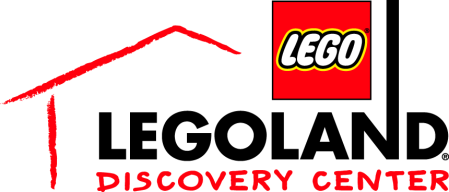 **MEDIA ADVISORY**LEGOLAND® Discovery Center Atlanta welcomes area teachers for open house on Friday, August 26 Atlanta’s leading kid-friendly attraction has teamed up with LEGO® Education to bring a lineup of curriculum-relevant, education workshops to local teachersATLANTA (August 4, 2016) – LEGOLAND® Discovery Center Atlanta invites local teachers to enjoy a sneak preview of its LEGO® Education Workshops on Friday, August 26 from 7 – 9 p.m. The special event, developed in partnership with LEGO Education, will give educators a look at how the attraction’s workshops deliver high quality education experiences that prepare today’s students for tomorrow’s world.  Educators are welcomed to discover the learning philosophy of LEGO Education in the thrilling atmosphere of LEGOLAND Discovery Center Atlanta, offering the perfect balance of learning and fun. The addition of LEGO Education’s tried and true learning resources offers teachers the ideal space to let students experience a world of fun and creativity while developing important 21st Century skills. WHAT:		LEGOLAND® Discovery Center Atlanta Education Workshops!		 Teachers will be able to demo an experience that offers well-designed, age appropriate,			 school trips and supports educational curriculum standards! 	*Light refreshments are provided and the educators’ families are encouraged to join!  WHEN: 	Friday, August 26 7 – 9 p.m.WHERE:	LEGOLAND Discovery Center Atlanta		Phipps Plaza, Third Floor 		3500 Peachtree Road NE		Atlanta, GA 30326HOW:	To RSVP to this event please visit http://bit.ly/LDCTeachers and print tickets to bring on the day of the event. This event is FREE but limited spots are available.For more information, visit www.facebook.com/LDCatlanta or www.legolanddiscoverycenter.com/atlanta/.###